COLEGIO EMILIA RIQUELMEGUIA DE APRENDIZAJE EN CASA ACTIVIDAD VIRTUAL SEMANA DEL 28 DE SEPTIEMBRE AL 02 DE OCTUBRECOLEGIO EMILIA RIQUELMEGUIA DE APRENDIZAJE EN CASA ACTIVIDAD VIRTUAL SEMANA DEL 28 DE SEPTIEMBRE AL 02 DE OCTUBRECOLEGIO EMILIA RIQUELMEGUIA DE APRENDIZAJE EN CASA ACTIVIDAD VIRTUAL SEMANA DEL 28 DE SEPTIEMBRE AL 02 DE OCTUBRE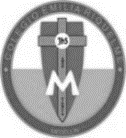 Asignatura: Edu. ReligiosaGrado:   4°Docente: Estefanía LondoñoDocente: Estefanía LondoñoLunes, 28 de septiembre del 2020 Agenda virtual: Unidad #6                            Tema #1 Los Diez Mandamientos.                            pág. 114 a la 117.Miércoles, 30 de septiembre del 2020 Agenda virtual:  Unidad #3 (Clase virtual 08:00am por ZOOM)Recuerden enviarme por favor las evidencias del libro. . Lunes, 28 de septiembre del 2020 Agenda virtual: Unidad #6                            Tema #1 Los Diez Mandamientos.                            pág. 114 a la 117.Miércoles, 30 de septiembre del 2020 Agenda virtual:  Unidad #3 (Clase virtual 08:00am por ZOOM)Recuerden enviarme por favor las evidencias del libro. . Lunes, 28 de septiembre del 2020 Agenda virtual: Unidad #6                            Tema #1 Los Diez Mandamientos.                            pág. 114 a la 117.Miércoles, 30 de septiembre del 2020 Agenda virtual:  Unidad #3 (Clase virtual 08:00am por ZOOM)Recuerden enviarme por favor las evidencias del libro. . Lunes, 28 de septiembre del 2020 Agenda virtual: Unidad #6                            Tema #1 Los Diez Mandamientos.                            pág. 114 a la 117.Miércoles, 30 de septiembre del 2020 Agenda virtual:  Unidad #3 (Clase virtual 08:00am por ZOOM)Recuerden enviarme por favor las evidencias del libro. . 